Creston Community School District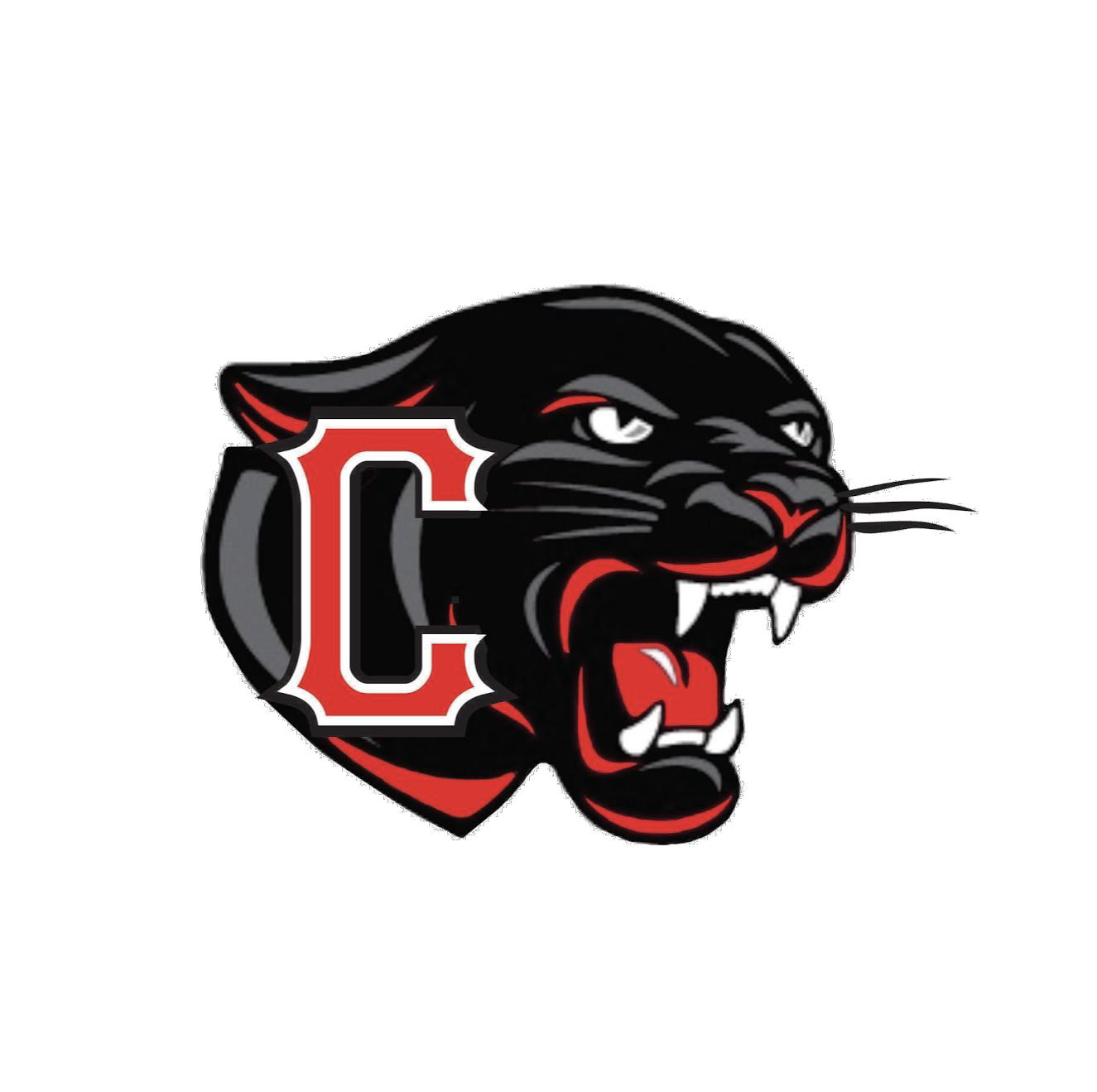 Board of Directors Work Session MeetingDecember 15, 2021 - 12:00 p.m (noon)Boardroom,  801 N. Elm, Creston, IAAGENDAThe vision of the Creston Community School District is to provide the foundation for students to become lifelong learners and positive, confident and compassionate citizens.In accordance with Iowa Code Section 21.4(1)(b) the school board shall meet and conduct the regular board meeting electronically when it is impossible or impractical.  Please call this toll free number 1-312-626-6799 to access the board meeting to participate in the public hearing.  Please click on this link or visit this address shorturl.at/lrFN2  to access the board meeting.Meeting number (access code): 857 1877 7358Meeting Password:   Creston​Join by phone:1-312-626-6799WORKING SESSION Pledge of AllegianceThe president will ask the members and audience to face the flag for the Pledge of Allegiance.Call to Order.  Roll Call President James at 12:03 p.m.The President will call the meeting to order using the gavel if necessary.  The President will request those with communication devices to either turn them off or place them on silent mode.  X  Dr. Amanda Mohr	X  Dr. Brad James	X  Sharon Snodgrass	X  Don Gee (via phone)	X   Galen Zumbach	___ Callie Anderson	___ Brad Baker	___ Scott Driskell	___ Julie Plant	X  Billie Jo Greene	X  Deron Stender	___ Bill Messerole	Approval of Agenda	Motion by:  Snodgrass     Seconded by:  Zumbach   Those Voting:  5  AYE    0  NAYNew BusinessEducation and facilities review, discussion, and planningReview and discuss Facilities Planning Process, Eric Beron, DLRReview and discuss Financial Capabilities and Options, Travis Squires Piper SandlerConsensus on education and facilities plan Consideration of Adjournment:  Time: 12:53 p.m.Motion by:  Zumbach    Seconded by:  Snodgrass   Those Voting:  5  AYE    0  NAYFuture meetings in Creston boardroom at 801 N. Elm Street, Creston, unless otherwise noted:Monday, December 20, 2021, time 7:00 p.m., Regular Board Meeting